ФИО педагога: Усанова Ирина ВикторовнаПрограмма: Спортивный туризмОбъединение: 2АОДата занятия по рабочей программе: 25.03.2020Тема занятия: Организация туристского бытаЗадание: Прочитать материал по теме, выполнить тест.Порядок выполнения:1 Прочитать материал2 Найти в интернете способ измерения времени до заката с помощью пальцев3 Выполнить тест любым доступным способом (вк, вайбер, ватсап) и отправить педагогу в срок до 28 марта.Привалы. Первый привал (технологический) после утреннего выхода на маршрут целесообразно сделать минут через 10-15 после начала движения. Дело в том, что утром бывает довольно прохладно, и туристы одеваются тепло. Через некоторое время при движении с грузом организм согревается и поэтому можно снять лишнюю одежду и убрать ее в рюкзак. К тому же за первые минуты движения обнаруживаются, как правило, недостатки укладки рюкзака или неприятности с обувью. Их надо незамедлительно устранить.В дальнейшем 10-15-минутные привалы устраивают по мере необходимости через 35-45 минут движения. Это зависит в первую очередь от физического состояния участников похода, особенно самых слабых членов группы. Поскольку далеко не каждый сам признается, что устал, каждый должен внимательно следить за самочувствием друзей. Во время движения в горах или по холмистой местности привалы делают чаще, чем на равнине.Для привалов выбирают места, закрытые от ветра и палящего солнца; по возможности у поваленных деревьев, на которые можно сесть. На привале не стоит резвиться, играть в активные игры. Привал - это время отдыха!Для организации обеденного привала требуется наличие воды, дров. Если место не было определено руководителем до начала похода, выбор подходящего места следует начинать заранее. Ничего страшного, если оно окажется всего в 15 минутах ходьбы от последнего короткого привала. Ведь неизвестно, как скоро попадется следующее удобное место. Если нет уверенности, что на маршруте встретятся источники питьевой воды, можно заранее набрать воду и сделать привал в подходящем месте.В хорошую погоду обеденный привал используют для просушки и приведения в порядок одежды и снаряжения, для обработки путевых записей. При плохой погоде время обеденного привала можно сократить. Пообедали, помыли посуду, немного отдохнули и - в путь, чтобы раньше встать на ночной привал.Однако при любой погоде место привала должно быть убрано самым тщательным образом, костер залит, чтобы не дымился.Выбор места для ночлега начинается, как и для обеденного привала, на последнем переходе. Встать на ночлег группа должна за 1,5-2 часа до наступления темноты, иначе готовить ужин и ставить палатки придется при свете фонариков.Поиск места, окончательный выбор, планирование бивака могут осуществлять дежурные проводники вместе с командиром группы или ежедневно назначаемые ответственные дежурные, отвечающие за распорядок дня. Если на последнем этапе пути группа подходящего места не находит, то на 15-минутном привале командир и 2 проводника, взяв себе по напарнику, уходят на разведку. Разведчикам устанавливается жесткое время (5 минут туда и 5 минут обратно) и оговаривается маршрут. Они должны четко представлять, что будут искать.Первым требованием к биваку является безопасность. Значит, нельзя выбирать место вблизи населенных пунктов, больших дорог, нефтехранилищ, складов, под высоковольтными линиями и т.д.Второе - вода. Без нее не обойтись, она должна быть чистой, проточной, вытекать не из населенного пункта. Идеально, если это родник.Третье - дрова. В районе бивака должно быть достаточно топлива.Четвертое - комфортность: красивая панорама, освещенность утренним солнцем, продуваемость поляны (спасение от комаров и мошек).Пятое - тоже вопрос безопасности. Выбирая место бивака, надо подумать: а что если...а) ночью будет гроза: это значит, нельзя разбивать бивак у одиноко стоящих деревьев, на вершине холма, чтобы избежать при грозе опасности поражения молнией;б) сильный ветер: это значит, нельзя разбивать бивак рядом с сухими, наклонившимися, подрубленными или подгнившими деревьями, которые могут рухнуть;в) сильный ливень: это значит, надо разбивать лагерь в некотором отдалении от реки, на возвышенной площадке, чтобы поднявшийся уровень воды не представлял для лагеря угрозу.Итак, для бивака нужны лес, вода, красивая сухая поляна или редколесье.Планирование бивака. Палатки, кухня, место для дров и т.п. должны располагаться компактно. Палатки ставятся на сухом, возвышенном, хорошо продуваемом ветром месте, чтобы не досаждали комары. Располагают их близко друг к другу, все выходами к костру, но на безопасном от него расстоянии (не менее 5 м). Санитар должен сразу определить и объявить место забора воды, мытья посуды (потом она будет домываться горячей водой), место умывания, стирки (носков, носовых платков и т.д.), мытья ног. Если нет родника, вода для приготовления пищи берется из реки выше по течению.Бивачные работы. Следует понимать, что чем организованнее, быстрее выполняются все работы по обустройству бивака, тем больше времени остается на отдых и общение. Первая команда, которую дает командир: поставить рюкзаки в указанном месте. Надо приучить себя: рюкзаки не валяются, где попало, а стоят в одном месте в ряд, чтобы потом не тратить время на поиски нужных вещей.Вторая команда: указывается место, где дежурные повара должны оборудовать костер, где складывать дрова.Третья команда: все, кроме дежурных по кухне и подносчиков воды (это могут быть завтрашние дежурные), отправляются за дровами, на что дается 15 минут.Командует не руководитель, а командир группы или ответственный дежурный дня. Руководитель тоже, как все, отправляется за дровами. Вмешивается он в распоряжения командира лишь тогда, когда видит грубое нарушение правил безопасности.Пока идет сбор дров, повара оборудуют костер, готовят растопку, ставят кипятить ведра с водой. Завхоз по питанию командует, кто, сколько и каких продуктов должен выложить, не забывая при этом сделать соответствующие пометки в своей тетради. Завхоз по питанию не только должен быть очень добросовестным и хозяйственным человеком, но и замечать на маршруте, кто из членов группы сильнее устал, кому тяжелее идти, и, по возможности, разгружать их в первую очередь.В то время, когда все устанавливают палатки, дежурные готовят ужин, поочередно отлучаясь к своим палаткам для раскладывания вещей и подготовки ко сну. В случае ненастной погоды или при приближении дождя можно разделиться на две группы и одновременно собирать дрова и ставить палатки на сухую землю.Установка палатки - дело ответственное, ведь от этого зависит крепкий сон и полноценный отдых перед следующим ходовым днем. Хорошо поставленная палатка не промокнет и при длительном дожде. Ставят палатки сами их обитатели. Все ребята заранее расписаны по «квартирам», в каждой палатке свой староста, он несет палатку, отвечает за ее сохранность.Перед установкой палатки надо очистить выбранное место от сучков, шишек, камней; постараться заровнять ямки. В зависимости от конструкции палатка устанавливается на стойках или растягивается между деревьями. Второй вариант предпочтительнее. Над палаткой с помощью шнура, бельевых прищепок и веревок закрепляется тент. Он должен быть больше скатов крыши, чтобы вода с него не затекала под палатки. На центральные растяжки можно накинуть тент таким образом, чтобы он выступал над палаткой на 50-60 см с обеих сторон, образуя тамбур, и закрывал торцевую часть от косого дождя. В таком случае можно переодеваться и переобуваться под тентом и оставлять обувь, рюкзаки под тентом на ночь.Тест: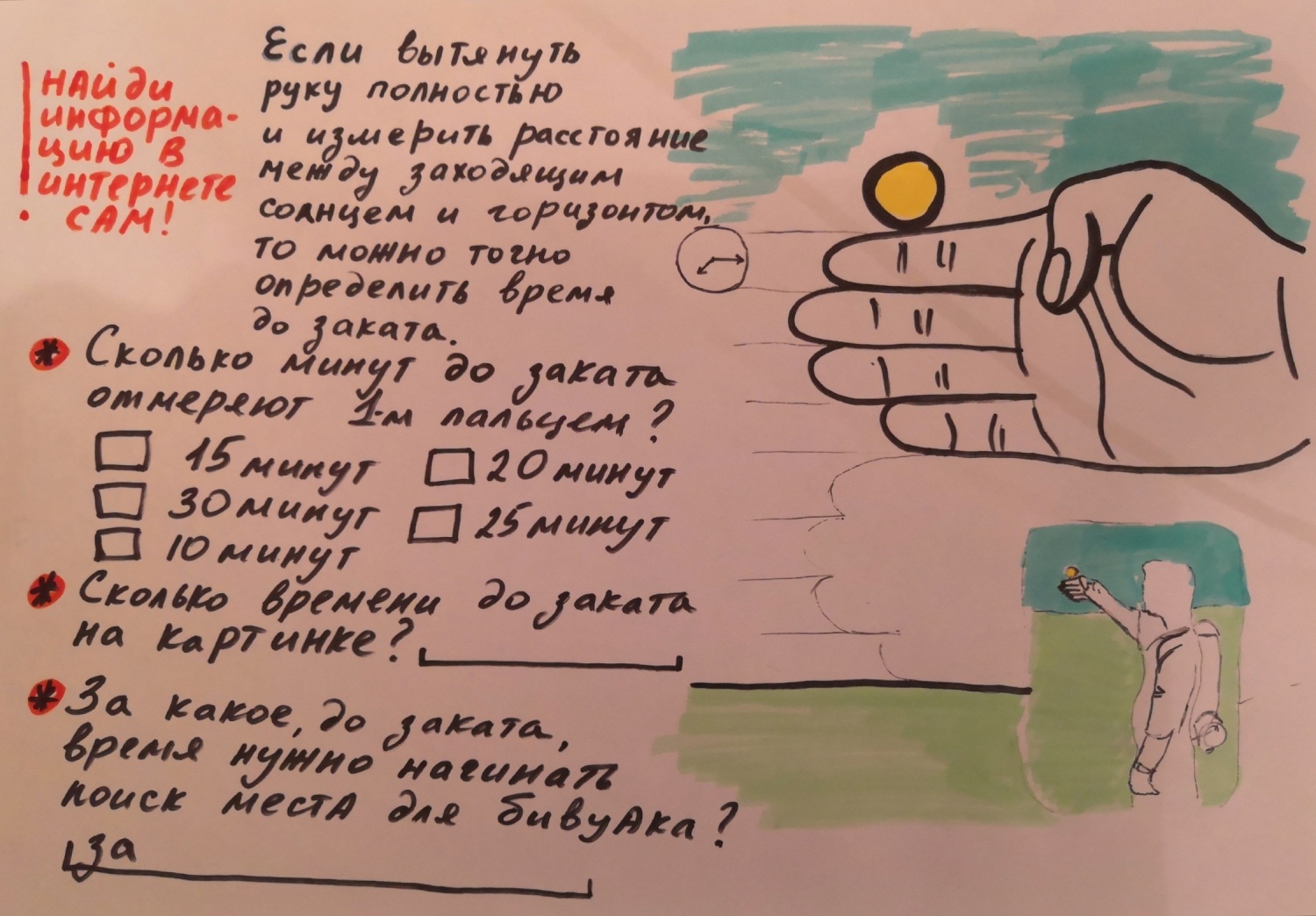 